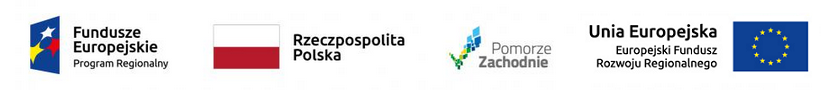 BZP-8.271.1.10.2021.EM                                                                          Koszalin, dnia 9 sierpnia 2021 r.Do Wykonawców biorących udział w postępowaniu o udzielenie zamówienia publicznego prowadzonego w trybie podstawowym na podstawie art. 275 pkt 2 ustawy Prawo zamówień publicznych 
na Modernizację energetyczną budynku Zespołu Szkół nr 7 przy ul. Orląt Lwowskich w Koszalinie w ramach zadania inwestycyjnego „Modernizacja energetyczna obiektów użyteczności publicznej Żłobek Skrzat, Przedszkole nr 13, 14, 15, ZS nr 7 w Koszalinie”ZAPYTANIA I ODPOWIEDZI Nr 4 + MODYFIKACJA Nr 2 SWZZamawiający Gmina Miasto Koszalin, działając w oparciu o art. 284 ust. 2 i ust. 6 ustawy z dnia 11 września 2019 r. – Prawo zamówień publicznych (Dz. U. z 2021 r., poz. 1129), informuje, iż w przedmiotowym postępowaniu wpłynęły następujące zapytania do specyfikacji warunków zamówienia (SWZ), na które udziela odpowiedzi (numeracja pytań z zachowaniem ciągłości wszystkich pytań zadanych w postępowaniu):Pytanie Nr 6W związku z koniecznością wymiany instalacji w pomieszczeniach sanitarnych, zostanie uszkodzona znaczna część istniejących okładzin ceramicznych. Czy do wyceny należy ująć uzupełnienie częściowe okładzin („sztukowanie” płytkami dostępnymi na rynku możliwie zbliżonymi do istniejących) czy należy uwzględnić całościowy remont pomieszczeń sanitarnych wraz z pełną wymianą glazury i terakoty 
na ścianach i posadzkach?Odpowiedź na pytanie Nr 6Zamawiający nie przewiduje uzupełnienia ani remontu okładzin ceramicznych w pomieszczeniach sanitarnych.Pytanie Nr 7Pytanie do branży elektrycznej: Element 1 – Rozdzielnia elektryczna - w projekcie rozdzielnicę R0.1 opisano jako wnękową natomiast w przedmiarach jest natynkowa. Proszę o określenie sposobu montażu.Odpowiedź na pytanie Nr 7Rozdzielnicę należy zamontować jako wnękową.Pytanie Nr 8Pytanie do branży elektrycznej: w poz. 53 i 54 przedmiarów w opisie jest MONTAŻ +DEMONTAŻ przewodów odgromowych. Czy do nowej instalacji należy wykorzystać przewody odgromowe 
z demontażu w całości i czy są z pręta fi 8 ?Odpowiedź na pytanie Nr 8Należy przyjąć całkowicie nową instalację odgromową z drutu stalowego ocynkowanego fi 8mm.Pytanie Nr 9Pytanie do branży elektrycznej: instalacji odgromowej z pręta fi 8 mm nie wykonuje się lub jest trudna jako naprężane lecz na wspornikach, czy należy uwzględnić w przedmiarach wsporniki przyklejane?Odpowiedź na pytanie Nr 9Instalację odgromową należy wykonać z pręta dFeZn o min. przekroju fi 8mm na wspornikach dachowych w odległości pomiędzy wspornikami 1,0m.Umowa o dofinansowanie projektu pn. "Modernizacja energetyczna budynków użyteczności publicznej: Żłobek "Skrzat", Przedszkole nr 13, 14, 15, ZS nr 7 w Koszalinie" 
nr umowy o dofinansowanie RPZP.02.05.00-32-A063/16-00 z dnia 06.11.2018 r.Projekt współfinansowany przez Unię Europejską z Europejskiego Funduszu Rozwoju Regionalnego w ramach Regionalnego Programu Operacyjnego Województwa Zachodniopomorskiego 2014-2020MODYFIKACJA Nr 2 SWZZamawiający Gmina Miasto Koszalin, działając w oparciu o art. 286 ust. 1 i ust. 7 ww. ustawy Prawo zamówień publicznych, modyfikuje treść SWZ:w Rozdziale I SWZ w pkt 14 SPOSÓB I TERMIN SKŁADANIA OFERT ORAZ TERMIN OTWARCIA OFERT w ppkt 3 i 4 JEST:3) Termin składania ofert: do dnia 10 sierpnia 2021 r., do godziny 08:00.4) Termin otwarcia ofert: 10 sierpnia 2021 r., godzina 09:00.POWINNO BYĆ:3) Termin składania ofert: do dnia 12 sierpnia 2021 r., do godziny 08:00.4) Termin otwarcia ofert: 12 sierpnia 2021 r., godzina 09:00.w Rozdziale I SWZ w pkt 12 TERMIN ZWIĄZANIA OFERTĄ w ppkt 1 JEST:Wykonawca jest związany ofertą do dnia 8 września 2021 r. przy czym pierwszym dniem terminu związania ofertą jest dzień, w którym upływa termin składania ofert.POWINNO BYĆ:Wykonawca jest związany ofertą do dnia 10 września 2021 r. przy czym pierwszym dniem terminu związania ofertą jest dzień, w którym upływa termin składania ofert.Prezydent Miasta    Piotr Jedliński						                dokument opatrzony kwalifikowanym 					     	                                                                                         podpisem elektronicznym